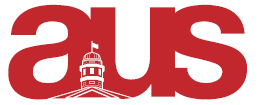 Motion Approve Departmental Budgets 22/11/2018Whereas, section 7.4.2 of the AUS Financial bylaws : “Departmental budgets must be approved separately by Council no later than the 25th of November. Council may approve departmental budgets together or individually.” Whereas, section 10.6 of the AUS Financial bylaws says that: “The FMC shall also approve the annual budget of the Society as well as review all departmental association budgets.” Whereas, section 10.7 of the AUS Financial bylaws says that: “All decisions made by the FMC must be ratified by Council.” Whereas, section 10.8 of the AUS Financial bylaws says that: “ The Vice President Finance will be responsible, along with the rest of the Executive Committee, for insuring that these financial regulations are followed and held consistent with the Society’s Constitution. In such cases where the Constitution or the bylaws are not being followed, it is FMC’s responsibility to investigate and report to Council on the issue.” Whereas, failure to approve these or certain budgets by the AUS Legislative Council before the designated deadline will result in the stay of those department’s funding for the fiscal year. Be it resolved, that the budgets for the following Departmental Associations be approved by the legislative council of AUS, effective immediately, for the 2018-2019 fiscal year: AGELF AHCSSA ASAASSACSA CSAUS CSUS DESA EASSA ESAGSAGSFSSA HSA IDSSA ISSAJSSA MESS MIRA MPSA MUGS PSA PSSAQSSARSUSRUSSSLUMSSASUMS WIMESSAMoved by, Mia Trana, VP FinanceAyan Ahmed, FMC RepresentativeRebecca External, VP ExternalBudgets are available here: https://drive.google.com/open?id=1nTOY3whVQYJ7cenf1z-EfYi8G2B56mCC